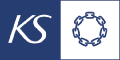 SFS 2213Undervisningspersonalet i kommunal og fylkeskommunal grunnopplæringKSTILBUDNR. 123. november 2021kl. 12:00KS tar forbehold om nye og/eller endrede krav.SFS 2213 KS legger følgende til grunn for forhandlingeneEn framtidsrettet arbeidstidsavtale Landet – og skolesektoren – har i snart to år vært preget av pandemi. I likhet med deler av arbeidslivet for øvrig har også mange lærere i denne perioden hatt hjemmekontor i større eller mindre grad. De har fått erfaringer med bruk av digitale verktøy både i undervisningen og nye måter å samhandle med kolleger, foresatte og samarbeidsinstanser på. Blant annet i lys av disse erfaringene bør arbeidstidsordningen i skolen moderniseres. Hvor og når lærerne gjør sitt arbeid utenom undervisningen, bør avgjøres av hva slags arbeidsoppgaver som skal gjøres og hva som er hensiktsmessig for å løse skolens oppdrag på en best mulig måte. Dette fordrer et godt og tillitsfullt samarbeid mellom ledelse, tillitsvalgte og lærere. Skoleledelsen skal gi retning og lede det pedagogiske og faglige samarbeidet mellom lærerne, og bidra til å utvikle et stabilt og positivt arbeidsmiljø. Skoleledere må få rom til å utøve pedagogisk ledelse, og bør i samarbeid med tillitsvalgte legge til rette for skoleutvikling og pedagogisk utviklingsarbeid.Det nye arbeidslivet åpner opp for økt gjensidig fleksibilitet som også bør prege en ny og mer framtidsrettet arbeidstidsavtale for undervisningspersonalet. Vi har tillit til at man lokalt kommer fram til en god praktisering tilpasset elevenes, lærernes og skolens behov.Gode lærings- og profesjonsfellesskapOverordnet del av læreplanverket understreker viktigheten av profesjonsfellesskapet: «God skoleutvikling krever rom for å stille spørsmål og lete etter svar og et profesjons-fellesskap som er opptatt av hvordan skolens praksis bidrar til elevenes læring og utvikling. Alle ansatte i skolen må ta aktivt del i det profesjonelle læringsfellesskapet for å videreutvikle skolen. Det innebærer at fellesskapet reflekterer over verdivalg og utviklingsbehov, og bruker forskning, erfaringsbasert kunnskap og etiske vurderinger som grunnlag for målrettede tiltak. Velutviklede strukturer for samarbeid, støtte og veiledning mellom kolleger og på tvers av skoler fremmer en delings- og læringskultur.»Læreplanverket med overordnede kompetansemål krever profesjonelt skjønn og tolkninger i profesjonsfelleskapet. Lærerne drøfter og planlegger lokalt hvordan eleven skal utvikle sin kompetanse, og det er opp til profesjonsfellesskapet, der lederne er aktivt med, å vurdere innhold og arbeidsformer i undervisningen og elevenes læringsarbeid og utvikling. For at alle barn og unge skal få god oppfølging og bli inkludert i læringsfellesskapet er det vesentlig at samarbeidet mellom ulike yrkesgrupper i laget rundt barnet fungerer godt.Arbeidsavtalen må gi for større rom for samhandling i profesjonsfellesskapet, og gi større fleksibilitet ved at samhandlingen kan gjøres både fysisk og digitalt.  Fremme rekruttering – god overgang mellom utdanning og yrkeMange nyutdannede lærere opplever den første tiden i praksisfeltet som krevende. Et godt utviklet profesjonsfellesskap og god veiledning vil kunne gi trygghet til å håndtere og mestre arbeidssituasjonen og møtet med elevene, og vil på den måten være viktig for å beholde de nyutdannede lærerne i skolen. KS ønsker å bidra til god rekruttering til læreryrket gjennom å sikre nyutdannede lærere en god start. Arbeidstidsavtalen må innrettes slik at nyutdannede lærere får tid og rom for god veiledning og for samhandling i profesjonsfellesskapet.KontaktlærerfunksjonenKontaktlærerfunksjonen er svært viktig for tett og god oppfølging av elever, og den har blitt mer omfattende de siste 20 årene. Samtidig er det forskjell på å være kontaktlærer for eksempelvis 8 og 28 elever. Dette tar ikke avtalen høyde for. En generell økning av kontaktlærerressursen i SFS 2213 med ytterligere en time redusert undervisning pr uke for alle kontaktlærere vil anslagsvis koste minst 1,2 milliarder kroner pr. år, og føre til at ca. 1650 årsverk må erstattes. En eventuell økning av ressurser til kontaktlærere i arbeidstidsavtalen må målrettes og avspeile den enkelte kontaktlærers arbeidsbelastning. 